		Tentative Meeting Times with Mentor
Ordination/Consecration   Central District C&MA  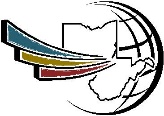 (Three Copies:  Mentor, District Office, Mentee)Name:  _______________________________  Date Begun __________ Date to be Completed ____________10 Mentor Meetings First Year (One Needs to be in Your Home)Tentative DateActual DateMentor Initials	October District Ordination/Consecration Conference	Meeting 2	Meeting 3	Meeting 4	Meeting 5	Meeting 6	Meeting 7	Meeting 8	Meeting 9	Meeting 10  (possibly District Conference)8 Mentor Meetings Second Year (One Could be in the Mentor’s Home)Tentative DateActual DateMentor Initials	October District Ordination/Consecration Conference	Meeting 12	Meeting 13	Meeting 14	Meeting 15	Meeting 16	Meeting 17	Meeting 18  (Focus on Preparation for Exams)